1.9	to consider, based on the results of ITU-R studies:1.9.1	regulatory actions within the frequency band 156-162.05 MHz for autonomous maritime radio devices to protect the GMDSS and automatic identifications system (AIS), in accordance with Resolution 362 (WRC-15);IntroductionAPT Members support Methods A and B1 in the CPM-19 Report to satisfy WRC-19 agenda item 1.9.1.ProposalsFor AMRD Group A:MOD	ACP/24A9A1/1#50287APPENDIX 18 (rev.wrc-)Table of transmitting frequencies in the
VHF maritime mobile band(See Article 52)…Notes referring to the TableGeneral notes…Specific notes…f)	The frequencies 156.300 MHz (channel 06), 156.525 MHz (channel 70), 156.800 MHz (channel 16), 161.975 MHz (AIS 1) and 162.025 MHz (AIS 2) may also be used by aircraft stations for the purpose of search and rescue operations and other safety-related communication.     (WRC-)…Reasons:	APT members support the Method A for AMRD Group A. This proposal completely aligns with the Regulatory and procedural considerations of Method A in CPM Report.For AMRD Group B:MOD	ACP/24A9A1/2#50290APPENDIX 18 (REV.WRC-)Table of transmitting frequencies in the
VHF maritime mobile band(See Article 52)…Notes referring to the TableGeneral notes …Specific notes…r)	In the maritime mobile service, is reserved for. If authorized by administrations for experimental  operation shall not cause harmful interference to, or claim protection from, stations operating in the fixed and mobile services.     (WRC-)…Reasons:	APT Members support the Method B1 for AMRD Group B using AIS technology. This proposal completely aligns with the Regulatory and procedural considerations of Method B1 in CPM Report.SUP	ACP/24A9A1/3RESOLUTION 362 (WRC-15)Autonomous maritime radio devices operating in 
the frequency band 156-162.05 MHz Reasons:	This resolution is no longer required after WRC-19._________________World Radiocommunication Conference (WRC-19)
Sharm el-Sheikh, Egypt, 28 October – 22 November 2019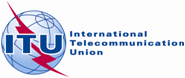 PLENARY MEETINGAddendum 1 to
Document 24(Add.9)-E20 September 2019Original: EnglishAsia-Pacific Telecommunity Common ProposalsAsia-Pacific Telecommunity Common ProposalsPROPOSALS FOR THE WORK OF THE CONFERENCEPROPOSALS FOR THE WORK OF THE CONFERENCEAgenda item 1.9.1Agenda item 1.9.1